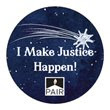 Participating Firms Choate Hall & Stewart LLPFoley Hoag LLPFoley & Lardner LLPFragomen WorldwideGoodwin Procter LLPGoulston & Storrs, PCK&L Gates LLPMorgan, Lewis & Bockius LLP Mintz, Levin, Cohn, Ferris, Glovsky and Popeo, PCNixon Peabody LLPRobinson & Cole LLPRopes & Gray LLPSkadden Arps, Slate, Megher & Flom LLPWhite and Williams LLPWilmerHale LLP